Publicado en Oviedo el 23/03/2017 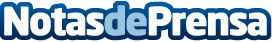 El precio medio del suelo empresarial en Madrid ascenderá en 2017 a 32,30 euros el metro cuadradoEn  2017 se prevé un aumento del 10% en la renta de suelo para oficinas en Madrid, debido a factores como la escasez de espacio en zonas de alta demanda y al aumento de los precios en el sector inmobiliario, según recoge El Mundo Financiero en su portal web. A nivel nacional, el precio medio en las grandes urbes pasará de los 15,12 euros por metro cuadrado registrados en el ejercicio anterior, a los 16,63 euros por metro cuadrado actualesDatos de contacto:Antonio Vázquez RodríguezNota de prensa publicada en: https://www.notasdeprensa.es/el-precio-medio-del-suelo-empresarial-en Categorias: Inmobiliaria Madrid Logística Recursos humanos Oficinas http://www.notasdeprensa.es